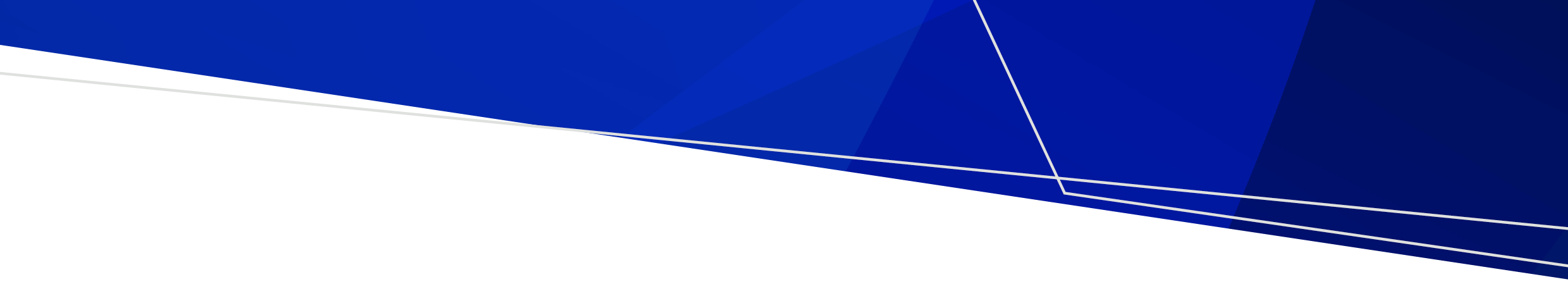 Pursuant to regulation 163 of the Drugs, Poisons and Controlled Substances Regulations 2017 (the Regulations), I, Stefan Tulloch, Acting Director, Medicines and Poisons Regulation and Delegate of the Secretary, Department of Health, hereby approve:the Schedule 4 poisons listed in Appendix 1 for administration by a pharmacist on condition that the pharmacist meets the requirements of a pharmacist immuniser as set out below.the Schedule 4 poison listed in Appendix 2 for administration by a pharmacist who meets the requirements of a pharmacist immuniser, and in addition, on condition that the pharmacist has satisfactorily completed the Japanese encephalitis eLearning module, as approved by the Deputy Chief Health Officer – Communicable Disease, prior to administering the Japanese encephalitis vaccine.the Schedule 4 poison listed in Appendix 3 for administration by a pharmacist who meets the requirements of a pharmacist immuniser on condition that prior to administering the monkeypox vaccine, the pharmacist immuniser has satisfactorily completed:the Monkeypox vaccination eLearning module, as approved by the Deputy Chief Health Officer – Communicable Disease; and the Intradermal injection - skills and competency assessment, if administering intradermal monkeypox vaccinations.This approval revokes the Secretary Approval: Pharmacist Immuniser published in the Government Gazette S 244 Thursday 19 May 2022.This approval applies to:a pharmacist who at the time of the administration of the Schedule 4 poisons holds general registration with the Pharmacy Board of Australia and:Has satisfactorily completed the assessment of an ‘Immuniser program of study’ recognised by the Chief Health Officer (see Note);ORHas satisfactorily completed the assessment of an ‘Immuniser program of study’ that meets the curriculum content requirements of the National Immunisation Education Framework for Health Professionals; andHas recency of practice and continuing professional development in immunisation (as defined from time to time by the Pharmacy Board of Australia); ORIs currently completing clinical practice in a hospital, pharmacy, pharmacy depot, general practice or immunisation clinic as part of an ‘Immuniser program of study’ recognised by the Chief Health Officer under the direct supervision of a:medical practitioner;nurse practitioner;‘Nurse Immuniser’ that is compliant with Regulation 8(1) of the Drugs, Poisons and Controlled Substance Regulations 2017; or Pharmacist that is compliant with Regulation 99(c) of the Drugs, Poisons and Controlled Substances Regulations 2017; ANDHolds a current first aid certificate (to be updated every three years); andHolds a current cardiopulmonary resuscitation certificate (to be updated annually).Note – For a list of the immuniser programs of study that have been recognised by the Chief Health Officer and links to the Japanese encephalitis eLearning module and the Monkeypox vaccination eLearning module that have been approved by Deputy Chief Health Officer – Communicable Disease see:https://www.health.vic.gov.au/immunisation/programs-of-study2. The pharmacist may administer the following Schedule 4 poisons:vaccines listed in Appendix 1 to persons set out in the corresponding entry in column 2, subject to the corresponding exclusions in column 3.vaccine listed in Appendix 2 where the pharmacist has completed the Japanese encephalitis eLearning module, to persons listed in column 2, subject to the exclusions in column 3.vaccine listed in Appendix 3 where the pharmacist has completed the Monkeypox vaccination eLearning module, to persons listed in column 2, subject to the exclusions in column 3.3. On the condition that the following circumstances apply:The premises on which a pharmacist administers the Schedule 4 poisons must:(i) be one of the following premises:(I)	A hospital; or(II)	A pharmacy as defined in the Pharmacy Regulation Act 2010; or (III)	A pharmacy depot, as defined in the Pharmacy Regulation Act 2010, that is a stand-alone business in premises owned or leased by the licensee of the related pharmacy;OR(IV)	Be a mobile or outreach service of one of the premises referred to in paragraphs 3(a)(i)(I), (II) or (III) because the pharmacist administering the vaccines owns, is employed or otherwise engaged by the business referred to in paragraphs 3(a)(i)(I), (II) or (III) and sources the vaccines from those premises. (b)  Any premises referred to in paragraphs 3(a)(i)(I), (II) or (III) on which a pharmacist administers a Schedule 4 vaccine must meet the guidelines for facilities for immunisation services described in the Victorian Pharmacy Authority Guidelines that are current at the time of the administration. All pharmacists administering Schedule 4 poisons:must do so in accordance with:The edition of the Australian Immunisation Handbook that is current at the time of the administration; andThe edition of the National Vaccine Storage Guidelines: Strive for 54 that is current at the time of the administration; andmust ensure that at least one other staff member that holds a current first aid and cardiopulmonary resuscitation certificate is on duty in the pharmacy when the Schedule 4 poisons are administered and for a minimum period of 15 minutes afterwards, where administering on premises defined in paragraphs 3(a)(i)(I), (II) or (III). NOTE: Pharmacists who administer Schedule 4 poisons, as listed in Appendices 1, 2 and 3, are referred to the edition of the Victorian Pharmacist-Administered Vaccination Program Guidelines current at the time of administration and issued by the Department of Health, which apply to the administration of all government-funded vaccines by pharmacists. These guidelines contain best practice guidance for the administration of all vaccines listed in Appendices 1, 2 and 3 (whether government funded or not) by pharmacists.NOTE: Pharmacists who administer the Schedule 4 poison, as listed in Appendix 3 are referred to the edition of the Victorian Monkeypox Vaccination Program guidelines, current at the time of administration and issued by the Department of Health.NOTE: Pharmacists are permitted to possess and administer Schedule 3 poisons pursuant to Regulation 141 of the Regulations. Accordingly, pharmacists are permitted to possess and administer Schedule 3 Poisons that are necessary for the treatment of anaphylactic reactions to the vaccine. Those Schedule 3 Poisons should be kept on hand and utilised should they be required at the time the vaccine is administered.Appendix 1Appendix 2Appendix 3This approval takes effect on the date of publication in the Victorian Government Gazette.Approved by STEFAN TULLOCHDate: 29 September 2022Acting Director, Medicines and Poisons RegulationDelegate of the Secretary, Department of Health Secretary Approval: Pharmacist ImmuniserDRUGS, POISONS AND CONTROLLED SUBSTANCES REGULATIONS 2017Approval under regulation 163Column 1: Generic name ofvaccineColumn 2:Approval for pharmacists to vaccinate with this vaccine applies toColumn 3:Approval for pharmacists to vaccinate with this vaccine excludesInfluenza Vaccination of people aged 5 years and older, excluding those circumstances listed in Column 3.Vaccination for travel purposes;Vaccination of people aged 4 years and younger; Vaccination of people with contraindications defined in the current edition of the Australian Immunisation Handbook4.Diphtheria-tetanus-pertussis vaccinesVaccination of people aged 12 years and older, excluding those circumstances listed in Column 3.Vaccination for travel purposes5;Vaccination of people aged 11 years and younger; Vaccination for the express purpose of post-exposure prophylaxis in people with a tetanus-prone wound;Vaccination of people that are contacts in the event of a case of pertussis, unless directed by the Department of Health; Vaccination of people with contraindications defined in the current edition of the Australian Immunisation Handbook4.Human papillomavirus (HPV)Vaccination of people aged 12 years and older, excluding those circumstances listed in Column 3.Vaccination for travel purposes5;Vaccination of people aged 11 years and younger;Vaccination of people with contraindications defined in the current edition of the Australian Immunisation Handbook4.Measles-mumps-rubella vaccine (MMR)Vaccination of people aged 15 years and older, excluding those circumstances listed in Column 3.Vaccination for travel purposes5;Vaccination of people aged 14 years and younger; Vaccination of people with contraindications defined in the current edition of the Australian Immunisation Handbook4.Meningococcal ACWYVaccination of people aged 15 years and older, excluding those circumstances listed in Column 3.Vaccination for travel purposes5;Vaccination of people aged 14 years and younger; Vaccination of people with contraindications defined in the current edition of the Australian Immunisation Handbook4.PneumococcalVaccination of people aged 50 years and older, excluding those circumstances listed in Column 3.Vaccination for travel purposes5;Vaccination of people aged 49 years and younger;Vaccination of people with contraindications defined in the current edition of the Australian Immunisation Handbook4.Vaccination for travel purposes5;Vaccination of people aged 49 years and younger;Vaccination of people with contraindications defined in the current edition of the Australian Immunisation Handbook4.Herpes zoster/varicella zoster Vaccination of people aged 50 years and older, excluding those circumstances listed in Column 3.Vaccination for travel purposes5;Vaccination of people aged 49 years and younger;Vaccination of people with contraindications defined in the current edition of the Australian Immunisation Handbook4.Vaccination for travel purposes5;Vaccination of people aged 49 years and younger;Vaccination of people with contraindications defined in the current edition of the Australian Immunisation Handbook4.Japanese encephalitis Vaccination of people aged 5 years and older that are recommended for vaccination as listed on the Victorian Department of Health’s Japanese encephalitis in Victoria website as amended from time to time.Vaccination for people not recommended for vaccination;Vaccination for travel purposes5;Vaccination of people aged 4 years and younger; Vaccination of people with contraindications defined in the current edition of the Australian Immunisation Handbook4.Monkeypox/ smallpox/ vaccinia virus Vaccination of people aged 5 years and older that are recommended for vaccination as listed on the Victorian Department of Health’s Monkeypox website as amended from time to time.Vaccination for people not recommended for vaccination;Vaccination for travel purposes other than those people recommended for vaccination as listed on the Department of Health’s Monkeypox webpage5,9;Vaccination of people aged 4 years and younger;Vaccination of people with contraindications defined in the current edition of the Australian Immunisation Handbook (or current recommendations issued by the Australian Technical Advisory Group on Immunisation (ATAGI))4.